LOThe Learning Objective is at the top of my page so I know what I am learning aboutCorrect answer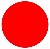 A mistake that needs to be corrected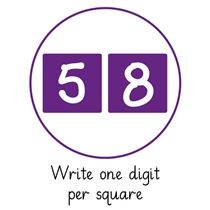 I need to write one number per square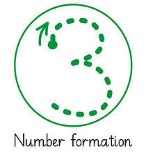 I need to form my numbers correctlyC TargetA target to challenge mesp (underline the word)I have a spelling mistake to correct.  I copy these three times at the end of my work so I don’t forget!VFVerbal Feedback from an adult to help me improve my workSASelf Assessment of my workPAPeer Assessment of my workGreen Polishing PenI respond to comments and edit my work in green pen